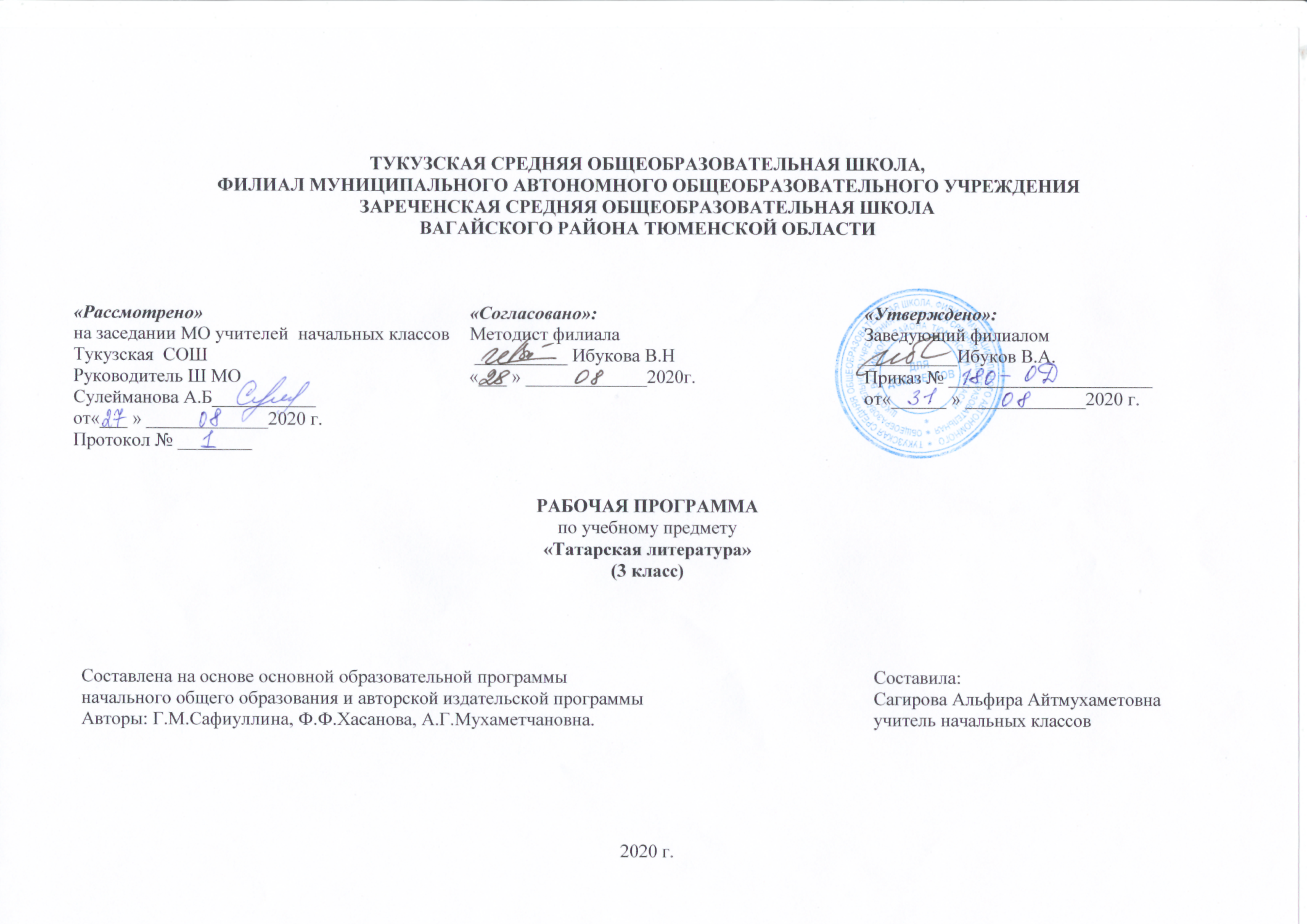 1.Планируемые результаты освоения учебного предмета «Татарская литература»Личностными результатами изучения по курсу “ Татарская литература” в 3-м классе является формирование следующих умений:- широкий интерес к исследовательской деятельности в области литературы;- навыки оценки и самооценки результатов учебной деятельности на основе критерия её успешности; - способность к самооценке на основе критериев успешности учебной деятельности;-саморазвиваться, сформировывать мотивацию к обучению и познанию;Метапредметные результаты- формирование универсальных учебных действий:- планировать свои действия  в соответствии с  поставленной задачей;- адекватно воспринимать предложения и оценку  учителей, товарищей, родителей;- осуществлять поиск необходимой информации для выполнения учебных и поисково-творческих заданий с использованием учебной и дополнительной литературы;-строить логические рассуждение;- использовать учебную и дополнительную литературу для творческих заданий;- аргументировать  свою позицию.Предметные результаты – формирование следующих компетенций:- пользоваться компьютерным словарём; -систематизировать слова, например по тематическому принципу;-распознавать в тексте и употреблять в речи изученные части речи: имя  существительное, имя прилагательное, глагол, числительное, местоимение;-распознавать исторические сведения о различных периодах жизни татар;    -формировать уважительное отношение к иному мнению, истории и культуре других народов.                 Раздел «Виды речевой и читательской деятельности»Аудирование, чтение вслух и про себя, работа с разными видами текста, библиографическая культура, работа с текстом художественного произведения, культура речевого общения:        -читать правильно выразительно целыми словами вслух, учитывая индивидуальный темп чтения;        -читать про себя в процессе первичного ознакомительного чтения, выборочного чтения и повторного изучающего чтения;        -называть имена писателей и поэтов – авторов изучаемых произведений; перечислять названия их произведений и коротко пересказывать содержание текстов, прочитанных в классе;         -рассказывать о любимом литературном герое;-выявлять авторское отношение к герою;-характеризовать героев произведений; сравнивать характеры героев разных произведений;-читать наизусть 6-8 стихотворений разных авторов (по выбору);-ориентироваться в книге по её элементам  (автор, название, страница «Содержание», иллюстрации.Обучающиеся  в процессе самостоятельной, парной, групповой и коллективной работы получат возможность сформировать следующие умения:         читать вслух стихотворный  и прозаический тексты  на основе  передачи их художественных особенностей, выражения собственного отношения в соответствии с выработанными критериями выразительного чтения;рассматривать иллюстрации в учебнике и репродукции живописных произведений , слушать музыкальные произведения  и сравнивать их с художественными текстами с точки зрения выраженных в них мыслей, чувств, переживаний;устно и письменно делиться своими личными впечатлениями и наблюдениями, возникшими в ходе обсуждения литературных текстов, музыкальных  и живописных произведений.2 .Содержание курса «Татарская литература» 3 класс (68 ч)                Золотая осень.(10 ч.) «Как я провёл лето», Бари Рәхмәт. "Самое весёлое время" М. Галиев. «Собираем ягоды». Б. Рәхимова.
«Озорные облака, смелый ветер, яркое солнце», Работа над картиной “Дождь», Рөстәм Мингалим. «Берёзы в августе» Фатих Хөсни. «Листопад». Х.Гарәфи Хәсәнов. Дикий гусь. Работа над картиной “Гуси”, Гомәр Бәширов. «Гусиная семья» Г.Остер. «Раскрыл секрет» Николай Сладков.  «Лесные тайнички», «Таинственный и мелодичный ручей». «Труд – кормит, а лень портит» (народные сказки) (8 ч.), «Облик животного», «После драки кулаком не машут», «Заяц». Халиков, «Царь зверей»," « Беда от тщеславия», «В мире фантазий», «Котёнок Шукбай», «Кошачья жизнь», Школьный  вечер «Золотой ключик»,..Родина моя - колыбель моя.(10 ч.)Я. Колмый «Любовь», С. Шарипов «Край дружбы», М. Амир «Агидель», М .Сиражи «Это мой - Башкортостан», Д. Солтанов «Где же она Родина», Г. Тукай «Родная деревня», Р Шаммас «Край родной», Т. Ганиева «Страна Урожая», А. Игебаев «Ай, Урал, Урал», Р. Янбулатова «Прекрасная Уфа-столица», Ф. Рахимгулова «Я из Башкортостана».                 Хочешь быть хорошим - делай добро.(7 ч.)  Р. Валиева «Белоствольная береза», РМиннуллин «Доброта», Ф Хусни «Жуля – горестная собака», Д. Аппакова «Башмачки со скрипом», Н. Исамбет «Почему шиповник колючий », С. Шамси «Маленький друг», Р. Мингалим «Только были бы друзья».Деревья украшают - листья, а человека-труд.(6 ч.)Р. Файзуллин «Песня пекарей», Г Баширов «Профессия отца», А. Расих «Пастух», М Гафури «В саду цветов», А. Алиш «Когда мама отдыхает», Дардменд «Богатство».Белоснежная зима.( 8 ч.)Г. Хасанов «Зимний лес», Г. Тукай «Метель», Ш, Биккол «На опушке леса», Г. Рахим «Снеговик», Ш Галиев «Зимняя тишина», Р Гаташ «С Новым Годом».Судьба страны - в мужских руках , судьба мужчин -в руке страны.( 5 ч.)Ш. Галиев «Это – военная тайна», И Туктар «На страже», Р. Башар «Надо уметь сторожить», ШМаннур «Муса».                 Свет - у солнца, доброта - у матери.(3 часа)И. Гази «Твоя мама», Ф Яруллин «Мама», Р. Мингалим «Зеленоглазая мама», Дардменд «Колыбелька», М. Махдиев «И плакать хорошо», Ф. Амирхан«Он ведь сирота!».Эх, это весна, милая весна!( 6 ч.)К. Тахау «Эх, это весна, милая весна!»,  Г Башаров «Весна», И. Гази «Скворцы», З. Нури «Птицы прилетают», Ш. Маннур «Сделали скворечник», И. Туктар «Знакомые жаворонки», Р. Миннуллин «Из рода Гагариных», «Полетели на луну», Ш. Галиев «Тукаю», Г. Тукай «Младенцу», Ф. Яруллин «Через Тукая».Вечная память павшим героям.(5 ч.)  Г. Апсалямов «Синее утро», РХарис «Слова матери», Ф. Шафигуллин «Солдаты возвращаются», А. Алиш «Песня о себе», Р. Миннуллин «Я должен бороться »   Стихи для заучивания -15. Тематическое распределение часов№ п /пТема урокаКоличество уроковЗолотая осень -  10Золотая осень -  10Золотая осень -  101Бари Рәхмәт. “Иң күңелле чак”. Марсель Галеев.”Җиләктән кайтканда”. Музейга сәяхәт12Бикә Рәхимова “Шук болытлар”Рафис Корбан “Көз нигә моңая”Ләбиб Лерон “Яңгырның ял көне”Музейга сәяхәт.13Рәстәм Мингалим «Август каеннары» ЗәкияТуфайлова «Яфрак ява». Музейгасәяхәт14Фатих Хөсни «Яфраклар коелганда». МөнирМазунов «Карап торам». Музейгасәяхәт15Гарәфи Хәсәнов “Кыр казы”Гомәр Бәширов“Ана каз белән ата каз”16Григорий Остер «Серне ачты» ӘнисШакировныңкуендәфтәре. РафисӘхмәт «Сыкы»17Николай Сладков. “Кем остарак”Рафис Корбан“Мәктәпкә озату бәйрәме”“Серле ачкыч” клубы утырышы18Геннадий Паушкин «Кыш»Гәрәй Рәхим «Безнең тауда»Нәбирә Гыйматдинова «Сарбай»19Әфган халык әкияте “Иң яхшы дару” Уйгур халык әкияте “Тылсымлы китмән” Инглиз халык әкияте “Көрән төстәге пингвин баласы”110Монгол халык әкияте “Әтәч таңда нигә кычкыра” Манси халык әкияте “Куянның колагы нигә озын”.Кабардин халык әкияте “ Жэнлеклэр патшасы”1Труд -  кормит, а лень портит -8                                                                                                                                       Труд -  кормит, а лень портит -8                                                                                                                                       Труд -  кормит, а лень портит -8                                                                                                                                       11Венгр халыкәкияте «Комсызлыкбәласе» Африка негрларыәкияте «Сырныничекбүлгәннәр.112Ләбиб Лерон“Хыял”, “Мәче малае Шукбай”(Беренче танышу),(Икенче танышу),(Шукбай балык тота), (Хат).“Серле ачкыч” клубы утырышы113АйгөлӘхмәтгалиева. «Болыттаҗиләкүсә» АязГыйлаҗев «Суык»114Разил Вәлиев “Барысын да яратам”, “Чыпчык” Шәйхи Маннур “Яратам”Алмаз Гыймадиев “Шәмси Маҗаралары”115Вакыйф Нуриев “Кем катырак суга”Резеда Вәлиева “Яңгыр белән кояш”Музейга сәяхәт116Габделхәй Сабитов “Тәүге шатлык”Нәбирә Гыйматдинова“Болын патшасы”Музейга сәяхәт117Гомәр Бәширов «Беренче кар». Мөнир Мазунов «Яңа карлар ява» Роберт Миңнуллин «Кар бәйрәме»Музейга сәяхәт.118Эзоп “Давыл һәм кояш”, “Балыкчы”Габдулла Тукай “Җил илә кояш”.Нәкый Исәнбәт “Ябалак белән чыпчык”1Родина моя - колыбель моя - 7Родина моя - колыбель моя - 7Родина моя - колыбель моя - 719Татар халык әкияте “Чыпчык белән ябалак”Таиб Яхин “Карга белән төлке” Фәрит Яхин “сыр бәласе”120Василий Радлов “Карга хәйләсе” Лев Толстой “Зирәк чәүкә”. Каюм Насыйри “Комсыз эт”121Әхмәт Исхак “Карт имән белән яшь егет”Мәҗит Гафури “Ике чебен” Мәкалләр һәм мәсәлләр22Габдулла Тукай “Төлке һәм йөзем җимеше”, “Аккош, Чуртан һәм Кыскыч” Иван Крылов “Аккош,Чуртан һәм Кысла”123ШәүкәтГалиев«Иншаныңфайдасы», «Сүзләреһәмүзләре» РезедаВәлиева «Көчлеукчы»124КаюмТәңрекулиев «ЭшчәнГельды» Илдар Юзеев «Хатасыз ничек язарга»Роберт Миңнуллин «Хаталарөстендәэшләү»125Равил Файзуллин «Ничекяхшыбулырга» ЗәкияТуфайлова «Трай» РазилВәлиев «Минеке»126Фәнис Яруллин  “Тылсымлы ачкыч” (1-4 кисәк)Музейга сәяхәт127Ренат Харис «Берсе калсын иде» РезедаВәлиева «Кышкы ямь». Музейгасәяхәт128Йолдыз “Белмәгәнен белми”Мөхәммәт Мирза “Язның тәүге көннәре”.Музейга сәяхәт1Хочешь быть хорошим делай добро- 7                                                                                                                               Хочешь быть хорошим делай добро- 7                                                                                                                               Хочешь быть хорошим делай добро- 7                                                                                                                               29Гарәфи Хәсәнов“Май” (1-2 кисәк)Әхмәт Рәшит“Яшенле яңгыр”130Равил Фәйзуллин «Онытма син»  Лена Шагыйрьҗан «Сөембикә манарасы”. Музейга сәяхәт131Мөхәммәт Мирза «Без бабайсыз үстек» ФатихКәрим «Ант», «Ватаным өчен». Музейга сәяхәт132Муса Җәлил «Кичерилем». Вакыйф Нуруллин  «Бүреләр, үгезһәм без». Музейга сәяхәт133Гариф Ахунов“Канатлар кая илтә”Мәкальләр.Музейга сәяхәт.134Илдар Юзеев  «Матурлыкны гына алып кит» Йолдыз «Спортчы шүрәле» Музейга сәяхәт135Рахмай Хисмәтуллин «Июль аланы»  Мәҗит Гафури «Болын». НәбиДәүли «Бала болыт»1Деревья урашают -  листья, а человека труд - 6Деревья урашают -  листья, а человека труд - 6Деревья урашают -  листья, а человека труд - 636Муса Җәлил “Яңгыр”Нәбирә Гыйматдинова “Казлар”37Харрас Әюп“Әбиләр чуагы”. Роберт Әхмәтҗан “Соңгы яфрак”138Кошлар турында табышмаклар. КамилКәримови «Кышкы мәтрүшкәләр» Музейга сәяхәт139Йолдыз «Охшашлык» Эстон халык әкияте “Куянның ирене нигә ярык”140Эвенк халык әкияте “Әтәч нигә кычкыра?”Казакъ халык әкияте “Юмарт Дөя”141Нугай халык әкияте “Карт һәм Су анасы”Әфган халык әкияте “Табышны ничек бүләргә?”1Белоснежная зима- 8                                                                                                                                                           Белоснежная зима- 8                                                                                                                                                           Белоснежная зима- 8                                                                                                                                                           42Норвегия халыкәкияте «Кабартма» Чагыштыру сере.143Лэбиб Лерон  «Хыялый Акбай».Әзһәр Габиди «Тере антенналар»144Фоат Садриев“Юкка көттеләр” Йолдыз “Этем югалды бүген”145Бари  Рәхмәт «Ничек өйрәнергә?» ЗаһирәГомәрова «Хыялларым»146Фоат Садриев“Юкка көттеләр”.Йолдыз “Этем югалды бүген”147Сәхаб Урайский “Туган ил” .Нәзифә Кәримова “Авылым Җыры”. Музейга сәяхәт148Нәбирә Гыйматдинова“Болын патшасы”149Мөхәммәт Мирза“Кышның китәсе килми”.Николай Сладков “Кышкы җәй”1Судьба страны-  в мужских руках , судьба мужчин в руке страны -5                                                                            Судьба страны-  в мужских руках , судьба мужчин в руке страны -5                                                                            Судьба страны-  в мужских руках , судьба мужчин в руке страны -5                                                                            50Әхсән Баян «Тургай» Фарсель Зыятдинов «Муллык билгесе»151Резеда Вәлиева “Каникул вакытында”.Музейга сәяхәт.152КаюмНасыйри “Төлке белән Әтәч”.Габдулла Тукай “Яшь агач”153МәҗитГафури «Кәҗә беләнТөлке» Габдулла Тукай «Көзге һәм Маймыл».  Музейга сәяхәт.154Мәҗит Гафури“Ике Каз белән Бака” Всеволод Гаршин “Ил гизүче Бака”1Свет у солнца- доброта у матери- 3                                                                                                                                     Свет у солнца- доброта у матери- 3                                                                                                                                     Свет у солнца- доброта у матери- 3                                                                                                                                     55ГөлназВәлиева «Заман әкияте» Музейгасәяхәт156Ләбиб Лерон “Иртән уянасың килмәсә”, “Сүз тыйлыйсың килмәсә”157Раушания Низамова «Табигать күренеше» ГазинурМорат «Үскәч кем булырга?»1Эх, эта весна, милая весна!- 6                                                                                                                                             Эх, эта весна, милая весна!- 6                                                                                                                                             Эх, эта весна, милая весна!- 6                                                                                                                                             58Нәзифә Кәримова Кое чыпчыгы”159Абдулла Алиш “Утлы йомырка”160ГарәфиХәсәнов «Гөблә»161Хәкимҗан Халиков “Витаминлы аш”162Роберт Рәкыйпов «Мин яратам сине Татарстан». ХәсәнТуфан «Казан»163ЗаһирәГомәрова «Батырлар хакында»1Вечная память павшим героям - 5                                                                                                                                    Вечная память павшим героям - 5                                                                                                                                    Вечная память павшим героям - 5                                                                                                                                    64Ренат Харис «Сугыш турында сәйләшә картлар»165Мәрди Рафиков «Җир куены»166Ренат Харис «Игенче җыры» Газинур Морат «Корыч шулай чыныкты»167Роберт Миңнуллин «Кунакка килегез»168Музейга сәяхәт. Үткәннәрне кабатлау.1Всего: 68 уроков.Всего: 68 уроков.Всего: 68 уроков.